Ministry of Science and Higher Education of the Russian FederationV.I. Vernadsky Crimean Federal UniversitySaint Petersburg Electrotechnical University "LETI"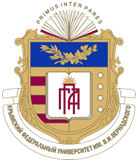 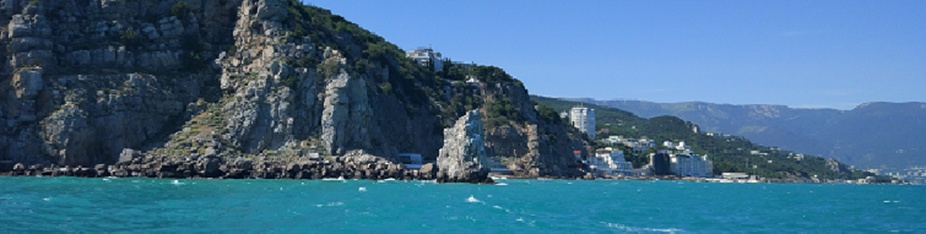 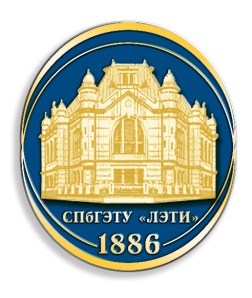 CALL FOR PAPERSDear Colleagues!IV All-Russian scientific and practical conference with international participation "Information Systems and Technologies in Modeling and Control" (ISTMC’2019) will take place on May 21 - 23, 2019 at Humanities and Education Science Academy (Branch) of V.I. Vernadsky Crimean Federal University in Yalta, Russia. The Conference is organized jointly by V.I. Vernadsky Crimean Federal University and Saint Petersburg Electrotechnical University "LETI".Conference focus. The conference intended to provide a forum for leading scientists from all over the world to discuss the latest advances in the basic and applied research in the field of computer science and information technology, attract young people to advanced scientific research, and share the latest trends in training and research programs for future specialists in computer science, technology, digital economy.Russian and English are the official languages of the conference.Topics of the Conference:1. Intelligent Systems and Technologies2. Modeling of complex systems3. Information Security4. Information systems and technologies for digitalization of the economy5. Information systems and technologies in distance educationKey dates:March 15, 2019 - Abstract registration deadlineApril 15, 2019 - Full Paper (in English) submission deadlineMay 10, 2019 - Paper acceptance notificationMay 21, 2019 - Conference DatePublications. All papers presented at the Conference will be published in the proceedings. Following the Conference, Selected Proceedings shall be submitted to CEUR-WS.org for online publication (indexed by Scopus).Rules for registration of scientific reports. The text of the scientific report for publication in the proceedings of the conference, indexed in the RSCI, should have a volume of 5 to 7 pages (requirements for registration on the conference website). The text of a scientific report for publication in CEUR Workshop Proceeding should have a volume of 10 pages based on the LNCS format (Lecture Notes in Computer Science).Contact Us:+7 978 821 87 09 — Makoveichuk KrystinaE-mail:  christin2003@yandex.ru  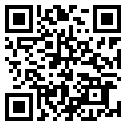 http://konf.gpa.cfuv.ru/conf.php?id=10 Address: 2a, Sevastopol st., Yalta, Russia, 298635